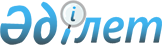 Облыстық мәслихаттың 2017 жылғы 13 желтоқсандағы № 15/173 "2018-2020 жылдарға арналған облыстық бюджет туралы" шешіміне өзгерістер енгізу туралыМаңғыстау облыстық мәслихатының 2018 жылғы 20 наурыздағы № 17/210 шешімі. Маңғыстау облысы Әділет департаментінде 2018 жылғы 6 сәуірде № 3558 болып тіркелді
      РҚАО-ның ескертпесі.

      Құжаттың мәтінінде түпнұсқаның пунктуациясы мен орфографиясы сақталған.
      Қазақстан Республикасының 2008 жылғы 4 желтоқсандағы Бюджет кодексіне және Қазақстан Республикасының 2001 жылғы 23 қаңтардағы "Қазақстан Республикасындағы жергілікті мемлекеттік басқару және өзін-өзі басқару туралы" Заңына сәйкес облыстық мәслихат ШЕШІМ ҚАБЫЛДАДЫ:
      1. Облыстық мәслихаттың 2017 жылғы 13 желтоқсандағы №15/173 "2018 - 2020 жылдарға арналған облыстық бюджет туралы" шешіміне (нормативтік құқықтық актілерді мемлекеттік тіркеу Тізілімінде № 3497 болып тіркелген, 2018 жылғы 6 қаңтардағы № 3-4 "Маңғыстау" газетінде жарияланған) келесідей өзгерістер енгізілсін:
      көрсетілген шешімнің 1 тармағы келесідей мазмұнда жаңа редакцияда жазылсын:
      "1. 2018-2020 жылдарға арналған облыстық бюджет тиісінше қосымшаға сәйкес, оның ішінде 2018 жылға мынадай көлемдерде бекітілсін:
      1) кірістер – 94 376 957,9 мың теңге, оның ішінде:
      салықтық түсімдер бойынша – 73 767 514,0 мың теңге;
      салықтық емес түсімдер бойынша – 3 407 606,0 мың теңге;
      негізгі капиталды сатудан түсетін түсімдер – 2 500,0 мың теңге;
      трансферттер түсімдері бойынша – 17 199 337,9 мың теңге;
      2) шығындар – 93 381 450,5 мың теңге;
      3) таза бюджеттік кредиттеу – 1 682 866,4 мың теңге, оның ішінде:
      бюджеттік кредиттер – 5 384 868,0 мың теңге;
      бюджеттік кредиттерді өтеу – 7 067 734,4 мың теңге; 
      4) қаржы активтерімен жасалатын операциялар бойынша сальдо – 144 511,0 мың теңге, оның ішінде:
      қаржы активтерін сатып алу – 144 511,0 мың теңге;
      мемлекеттің қаржы активтерін сатудан түсетін түсімдер – 0 теңге;
      5) бюджет тапшылығы (профициті) – 2 533 862,8 мың теңге;
      6) бюджет тапшылығын қаржыландыру (профицитін пайдалану) – 2 533 862,8 мың теңге.
      13 тармақ жаңа редакцияда жазылсын:
      "13. Облыс әкімдігінің резерві 2 801 533,9 мың теңге сомасында бекітілсін.";
      2. Осы шешім 2018 жылдың 1 қаңтарынан бастап қолданысқа енгізіледі.
      "КЕЛІСІЛДІ"
      "Маңғыстау облысының экономика
      және бюджеттік жоспарлау басқармасы"
      мемлекеттік мекемесі басшысының
      міндетін атқарушы
      Х.Х. Нұрғалиева
      "20" _03_ 2018 ж. 2018 жылға арналған облыстық бюджет
					© 2012. Қазақстан Республикасы Әділет министрлігінің «Қазақстан Республикасының Заңнама және құқықтық ақпарат институты» ШЖҚ РМК
				
      Сессия төрағасы 

Д. Клинчев

      Облыстық мәслихат хатшысы 

С. Трұмов
Облыстық мәслихаттың 2018 жылғы
"20" наурыздағы № 17/210 шешіміне
қосымша

Санаты
Сыныбы
Ішкі сыныбы
Ерекшелігі
Атауы
Сомасы, мың теңге 1 1 1 1 2 3 1.КІРІСТЕР 94 376 957,9 1 САЛЫҚТЫҚ ТҮСІМДЕР 73 767 514,0
01
Табыс салығы
37 883 455,0
2
Жеке табыс салығы
37 883 455,0
03
Әлеуметтік салық
34 366 090,0
1
Әлеуметтік салық
34 366 090,0
05
Тауарларға, жұмыстарға және қызметтерге салынатын iшкi салықтар
1 509 270,0
3
Табиғи және басқа да ресурстарды пайдаланғаны үшін түсетін түсімдер
1 509 270,0
07
Басқа да салықтар
8 699,0
1
Басқа да салықтар
8 699,0 2 САЛЫҚТЫҚ ЕМЕС ТҮСІМДЕР 3 407 606,0
01
Мемлекеттік меншіктен түсетін кірістер
44 026,0
1
Мемлекеттік кәсіпорындардың таза кірісі бөлігінің түсімдері
1 500,0
4
Мемлекет меншігінде тұрған, заңды тұлғалардағы қатысу үлесіне кірістер
600,0
5
Мемлекет меншігіндегі мүлікті жалға беруден түсетін кірістер
35 500,0
7
Мемлекеттік бюджеттен берілген кредиттер бойынша сыйақылар
6 426,0
04
Мемлекеттік бюджеттен қаржыландырылатын, сондай-ақ Қазақстан Республикасы Ұлттық Банкінің бюджетінен (шығыстар сметасынан) қамтылатын және қаржыландырылатын мемлекеттік мекемелер салатын айыппұлдар, өсімпұлдар, санкциялар, өндіріп алулар
1 464 226,0
1
Мұнай секторы ұйымдарынан түсетін түсімдерді қоспағанда, мемлекеттік бюджеттен қаржыландырылатын, сондай-ақ Қазақстан Республикасы Ұлттық Банкінің бюджетінен (шығыстар сметасынан) қамтылатын және қаржыландырылатын мемлекеттік мекемелер салатын айыппұлдар, өсімпұлдар, санкциялар, өндіріп алулар
1 464 226,0
06
Басқа да салықтық емес түсiмдер
1 899 354,0
1
Басқа да салықтық емес түсiмдер
1 899 354,0 3 НЕГІЗГІ КАПИТАЛДЫ САТУДАН ТҮСЕТІН ТҮСІМДЕР 2 500,0
01
Мемлекеттік мекемелерге бекітілген мемлекеттік мүлікті сату
2 500,0
1
Мемлекеттік мекемелерге бекітілген мемлекеттік мүлікті сату
2 500,0 4 ТРАНСФЕРТТЕРДІҢ ТҮСІМІ 17 199 337,9
01
Төмен тұрған мемлекеттiк басқару органдарынан трансферттер
3 620 928,9
2
Аудандық (қалалық) бюджеттерден трансферттер
3 620 928,9
02
Мемлекеттік басқарудың жоғары тұрған органдарынан түсетін трансферттер
13 578 409,0
1
Республикалық бюджеттен түсетін трансферттер
13 578 409,0
Функционалдық топ
Бюджеттік бағдарламалардың әкімшісі
Бағдарлама
Кіші бағдарлама
Атауы
Сомасы, мың теңге 1 1 1 1 2 3 2. ШЫҒЫНДАР 93 171 450,5 01 Жалпы сипаттағы мемлекеттік қызметтер 2 307 075,0
110
Облыс мәслихатының аппараты
37 423,0
001
Облыс мәслихатының қызметін қамтамасыз ету жөніндегі қызметтер
37 423,0
120
Облыс әкімінің аппараты
1 534 565,0
001
Облыс әкімінің қызметін қамтамасыз ету жөніндегі қызметтер
1 424 599,0
007
Ведомстволық бағыныстағы мемлекеттік мекемелерінің және ұйымдарының күрделі шығыстары
37 239,0
013
Облыс Қазақстан халқы Ассамблеясының қызметін қамтамасыз ету
72 727,0
257
Облыстың қаржы басқармасы
122 766,0
001
Жергілікті бюджетті атқару және коммуналдық меншікті басқару саласындағы мемлекеттік саясатты іске асыру жөніндегі қызметтер
100 011,0
009
Жекешелендіру, коммуналдық меншікті басқару, жекешелендіруден кейінгі қызмет және осыған байланысты дауларды реттеу
22 755,0
258
Облыстың экономика және бюджеттік жоспарлау басқармасы
264 286,0
001
Экономикалық саясатты, мемлекеттік жоспарлау жүйесін қалыптастыру мен дамыту саласындағы мемлекеттік саясатты іске асыру жөніндегі қызметтер
218 486,0
061
Бюджеттік инвестициялар және мемлекеттік-жекешелік әріптестік, оның ішінде концессия мәселелері жөніндегі құжаттаманы сараптау және бағалау
45 800,0
269
Облыстың дін істері басқармасы
92 280,0
001
Жергілікті деңгейде дін істер саласындағы мемлекеттік саясатты іске асыру жөніндегі қызметтер
49 670,0
005
Өңірде діни ахуалды зерделеу және талдау
42 610,0
282
Облыстың тексеру комиссиясы
98 822,0
001
Облыстың тексеру комиссиясының қызметін қамтамасыз ету жөніндегі қызметтер 
98 822,0
271
Облыстың құрылыс басқармасы
126 782,0
061
Мемлекеттік органдардың объектілерін дамыту
126 782,0
718
Облыстың мемлекеттік сатып алу басқармасы
30 151,0
001
Жергілікті деңгейде мемлекеттік сатып алуды басқару саласындағы мемлекеттік саясатты іске асыру жөніндегі қызметтер 
27 367,0
003
Мемлекеттiк органның күрделi шығыстары
2 784,0 02 Қорғаныс 141 206,0
120
Облыс әкімінің аппараты
91 212,0
010
Жалпыға бірдей әскери міндетті атқару шеңберіндегі іс-шаралар
11 990,0
011
Аумақтық қорғанысты даярлау және облыс ауқымдағы аумақтық қорғаныс
69 222,0
014
Облыстық ауқымдағы төтенше жағдайлардың алдын алу және жою
10 000,0
271
Облыстың құрылыс басқармасы
49 994,0
002
Жұмылдыру дайындығы мен төтенше жағдайлардың объектілерін дамыту
49 994,0 03 Қоғамдық тәртіп, қауіпсіздік, құқықтық, сот, қылмыстық-атқару қызметі 4 916 289,0
252
Облыстық бюджеттен қаржыландырылатын атқарушы ішкі істер органы
4 896 289,0
001
Облыс аумағында қоғамдық тәртіптті және қауіпсіздікті сақтауды қамтамасыз ету саласындағы мемлекеттік саясатты іске асыру жөніндегі қызметтер 
4 730 649,0
003
Қоғамдық тәртіпті қорғауға қатысатын азаматтарды көтермелеу 
2 435,0
013
Белгілі тұратын жері және құжаттары жоқ адамдарды орналастыру қызметтері
46 527,0
014
Әкімшілік тәртіппен тұткындалған адамдарды ұстауды ұйымдастыру
55 591,0
015
Қызметтік жануарларды ұстауды ұйымдастыру
61 087,0
271
Облыстың құрылыс басқармасы
20 000,0
053
Қоғамдық тәртіп және қауіпсіздік объектілерін салу
20 000,0 04 Білім беру 14 579 114,0
253
Облыстың денсаулық сақтау басқармасы
165 861,0
003
Кадрлардың біліктілігін арттыру және оларды қайта даярлау
2 000,0
043
Техникалық және кәсіптік, орта білімнен кейінгі білім беру ұйымдарында мамандар даярлау
163 861,0
261
Облыстың білім басқармасы 
7 914 419,0
001
Жергілікті деңгейде білім беру саласындағы мемлекеттік саясатты іске асыру жөніндегі қызметтер
86 210,0
003
Арнайы білім беретін оқу бағдарламалары бойынша жалпы білім беру
1 073 496,0
005
Облыстық мемлекеттік білім беру мекемелер үшін оқулықтар мен оқу-әдiстемелiк кешендерді сатып алу және жеткізу
36 648,0
006
Мамандандырылған білім беру ұйымдарында дарынды балаларға жалпы білім беру
619 078,0
007
Облыстық ауқымда мектеп олимпиадаларын, мектептен тыс іс-шараларды және конкурстар өткізу
237 942,0
011
Балалар мен жасөспірімдердің психикалық денсаулығын зерттеу және халыққа психологиялық - медициналық - педагогикалық консультациялық көмек көрсету
236 068,0
012
Дамуында проблемалары бар балалар мен жасөспірімдердің оңалту және әлеуметтік бейімдеу
100 306,0
024
Техникалық және кәсіптік білім беру ұйымдарында мамандар даярлау
4 189 960,0
029
Әдістемелік жұмыс
245 775,0
052
Нәтижелі жұмыспен қамтуды және жаппай кәсіпкерлікті дамыту бағдарламасы шеңберінде кадрлардың біліктілігін арттыру, даярлау және қайта даярлау
905 263,0
056
Аудандық (облыстық маңызы бар қалалардың) бюджеттеріне тілдік курстар өтілінен өткен мұғалімдерге үстемақы төлеу үшін және оқу кезеңінде негізгі қызметкерді алмастырғаны үшін мұғалімдерге үстемақы төлеу үшін берілетін ағымдағы нысаналы трансферттер
139 026,0
057
Жоғары, жоғары оқу орнынан кейінгі білімі бар мамандар даярлау және білім алушыларға әлеуметтік қолдау көрсету
36 000,0
067
Ведомстволық бағыныстағы мемлекеттік мекемелерінің және ұйымдарының күрделі шығыстары
8 647,0
285
Облыстың дене шынықтыру және спорт басқармасы
887 801,0
006
Балалар мен жасөспірімдерге спорт бойынша қосымша білім беру
887 801,0
271
Облыстың құрылыс басқармасы
5 611 033,0
037
Мектепке дейiнгi тәрбие және оқыту объектілерін салу және реконструкциялау
0,0
079
Аудандық (облыстық маңызы бар қалалардың) бюджеттеріне бастауыш, негізгі орта және жалпы орта білім беру объектілерін салуға және реконструкциялауға берілетін нысаналы даму трансферттерi
517 090,0
086
Бастауыш, негізгі орта және жалпы орта білім беру объектілерін салу және реконструкциялау
5 093 943,0 05 Денсаулық сақтау 2 900 732,0
253
Облыстың денсаулық сақтау басқармасы
1 948 410,0
001
Жергілікті деңгейде денсаулық сақтау саласындағы мемлекеттік саясатты іске асыру жөніндегі қызметтер
98 023,0
006
Ана мен баланы қорғау жөніндегі көрсетілетін қызметтер
52 351,0
007
Салауатты өмір салтын насихаттау
154 452,0
008
Қазақстан Республикасында ЖИТС-тің алдын алу және оған қарсы күрес жөніндегі іс-шараларды іске асыру
118,0
016
Азаматтарды елді мекеннен тыс жерлерде емделу үшін тегін және жеңілдетілген жол жүрумен қамтамасыз ету
41 448,0
017
Шолғыншы эпидемиологиялық қадағалау жүргізу үшін тест-жүйелерін сатып алу
018
Денсаулық сақтау саласындағы ақпараттық талдамалық қызметтер
31 509,0
027
Халыққа иммундық профилактика жүргізу үшін вакциналарды және басқа медициналық иммундық биологиялық препараттарды орталықтандырылған сатып алу және сақтау
1 288 885,0
029
Облыстық арнайы медициналық жабдықтау базалары
27 599,0
030
Мемлекеттік денсаулық сақтау органдарының күрделі шығыстары
033
Медициналық денсаулық сақтау ұйымдарының күрделі шығыстары
235 000,0
039
Республикалық бюджет қаражаты есебінен көрсетілетін көмекті қоспағанда ауылдық денсаулық сақтау субъектілерінің амбулаториялық-емханалық қызметтерді және медициналық қызметтерді көрсетуі және Сall-орталықтардың қызмет көрсетуі
18 898,0
042
Медициналық ұйымның сот шешімі негізінде жүзеге асырылатын жыныстық құмарлықты төмендетуге арналған іс-шараларды жүргізу
127,0
271
Облыстың құрылыс басқармасы
952 322,0
038
Деңсаулық сақтау объектілерін салу және реконструкциялау
952 322,0 06 Әлеуметтік көмек және әлеуметтік қамсыздандыру  2 980 957,0
256
Облыстың жұмыспен қамтуды үйлестіру және әлеуметтік бағдарламалар басқармасы
2 708 478,0
001
Жергілікті деңгейде жұмыспен қамтуды қамтамасыз ету және халық үшін әлеуметтік бағдарламаларды іске асыру саласында мемлекеттік саясатты іске асыру жөніндегі қызметтер
417 590,0
002
Жалпы үлгідегі медициналық-әлеуметтік мекемелерде (ұйымдарда), арнаулы әлеуметтік қызметтер көрсету орталықтарында, әлеуметтік қызмет көрсету орталықтарында қарттар мен мүгедектерге арнаулы әлеуметтік қызметтер көрсету
193 803,0
003
Мүгедектерге әлеуметтік қолдау
289 932,0
013
Психоневрологиялық медициналық-әлеуметтік мекемелерде (ұйымдарда), арнаулы әлеуметтік қызметтер көрсету орталықтарында, әлеуметтік қызмет көрсету орталықтарында психоневрологиялық аурулармен ауыратын мүгедектер үшін арнаулы әлеуметтік қызметтер көрсету
295 832,0
014
Оңалту орталықтарында қарттарға, мүгедектерге, оның ішінде мүгедек балаларға арнаулы әлеуметтік қызметтер көрсету 
84 214,0
015
Балалар психоневрологиялық медициналық-әлеуметтік мекемелерінде (ұйымдарда), арнаулы әлеуметтік қызметтер көрсету орталықтарында, әлеуметтік қызмет көрсету орталықтарында психоневрологиялық патологиялары бар мүгедек балалар үшін арнаулы әлеуметтік қызметтер көрсету
244 685,0
018
Үкіметтік емес ұйымдарда мемлекеттік әлеуметтік тапсырысты орналастыру
52 178,0
044
Жергілікті деңгейде көші-қон іс-шараларын іске асыру
74 365,0
045
Аудандық (облыстық маңызы бар қалалардың) бюджеттеріне Қазақстан Республикасында мүгедектердің құқықтарын қамтамасыз ету және өмір сүру сапасын жақсарту жөніндегі 2012 - 2018 жылдарға арналған іс-шаралар жоспарын іске асыруға берілетін ағымдағы нысаналы трансферттер
247 365,0
046
Қазақстан Республикасында мүгедектердің құқықтарын қамтамасыз ету және өмір сүру сапасын жақсарту жөніндегі 2012 - 2018 жылдарға арналған іс-шаралар жоспарын іске асыру
13 979,0
049
Аудандық (облыстық маңызы бар қалалардың) бюджеттеріне мемлекеттік атаулы әлеуметтік көмек төлеуге берілетін ағымдағы нысаналы трансферттер
723 047,0
053
Кохлеарлық импланттарға дәлдеп сөйлеу процессорларын ауыстыру және келтіру бойынша қызмет көрсету
32 400,0
055
Аудандық (облыстық маңызы бар қалалардың) бюджеттеріне мүгедектерді жұмысқа орналастыру үшін арнайы жұмыс орындарын құруға жұмыс берушінің шығындарын субсидиялауға берілетін ағымдағы нысаналы трансферттер
3 516,0
056
Аудандық (облыстық маңызы бар қалалардың) бюджеттеріне Халықты жұмыспен қамту орталықтарына әлеуметтік жұмыс жөніндегі консультанттар мен ассистенттерді енгізуге берілетін ағымдағы нысаналы трансферттер
35 572,0
261
Облыстың білім басқармасы 
193 747,0
015
Жетiм балаларды, ата-анасының қамқорлығынсыз қалған балаларды әлеуметтік қамсыздандыру
147 572,0
037
Әлеуметтік сауықтандыру
46 175,0
263
Облыстың ішкі саясат басқармасы
26 780,0
077
Қазақстан Республикасында мүгедектердің құқықтарын қамтамасыз ету және өмір сүру сапасын жақсарту жөніндегі 2012 - 2018 жылдарға арналған іс-шаралар жоспарын іске асыру
26 780,0
268
Облыстың жолаушылар көлігі және автомобиль жолдары басқармасы
1 938,0
045
Аудандық (облыстық маңызы бар қалалардың) бюджеттеріне Қазақстан Республикасында мүгедектердің құқықтарын қамтамасыз ету және өмір сүру сапасын жақсарту жөніндегі 2012 - 2018 жылдарға арналған іс-шаралар жоспарын іске асыруға берілетін ағымдағы нысаналы трансферттер
1 938,0
297
Облыстың еңбек басқармасы
50 014,0
001
Жергілікті деңгейде еңбек қатынастарын реттеу саласында мемлекеттік саясатты іске асыру бойынша қызметтер 
50 014,0 07 Тұрғын үй-коммуналдық шаруашылық 5 065 545,0
271
Облыстың құрылыс басқармасы
1 511 980,0
014
Аудандық (облыстық маңызы бар қалалардың) бюджеттеріне коммуналдық тұрғын үй қорының тұрғын үйлерін жобалауға және (немесе) салуға, реконструкциялауға берілетін нысаналы даму трансферттері 
879 914,0
027
Аудандық (облыстық маңызы бар қалалардың) бюджеттеріне инженерлік-коммуникациялық инфрақұрылымды жобалауға, дамытуға және (немесе) жайластыруға берілетін нысаналы даму трансферттері
612 452,0
030
Коммуналдық шаруашылығын дамыту
19 614,0
279
Облыстың энергетика және тұрғын үй-коммуналдық шаруашылық басқармасы
3 553 565,0
001
Жергілікті деңгейде энергетика және тұрғын үй-коммуналдық шаруашылық саласындағы мемлекеттік саясатты іске асыру жөніндегі қызметтер
83 612,0
008
Аудандық (облыстық маңызы бар қалалардың) бюджеттеріне инженерлік-коммуникациялық инфрақұрылымды жобалауға, дамытуға және (немесе) жайластыруға берілетін нысаналы даму трансферттері
100 000,0
030
Аудандық (облыстық маңызы бар қалалардың) бюджеттеріне елді мекендерді сумен жабдықтау және су бұру жүйелерін дамытуға берілетін нысаналы даму трансферттері 
2 625 802,0
032
Ауыз сумен жабдықтаудың баламасыз көздерi болып табылатын сумен жабдықтаудың аса маңызды топтық және жергілікті жүйелерiнен ауыз су беру жөніндегі қызметтердің құнын субсидиялау 
734 151,0
038
Коммуналдық шаруашылығын дамыту
10 000,0 08 Мәдениет, спорт, туризм және ақпараттық кеңістiк 4 538 111,0
262
Облыстың мәдениет басқармасы
1 088 704,0
001
Жергiлiктi деңгейде мәдениет саласындағы мемлекеттік саясатты іске асыру жөніндегі қызметтер
46 056,0
003
Мәдени-демалыс жұмысын қолдау
126 945,0
005
Тарихи-мәдени мұраны сақтауды және оған қолжетімділікті қамтамасыз ету
367 582,0
007
Театр және музыка өнерін қолдау
437 844,0
008
Облыстық кiтапханалардың жұмыс iстеуiн қамтамасыз ету
76 377,0
032
Ведомстволық бағыныстағы мемлекеттік мекемелерінің және ұйымдарының күрделі шығыстары
33 900,0
263
Облыстың ішкі саясат басқармасы
710 033,0
001
Жергілікті деңгейде мемлекеттік ішкі саясатты іске асыру жөніндегі қызметтер
125 125,0
007
Мемлекеттік ақпараттық саясат жүргізу жөніндегі қызметтер
579 108,0
032
Ведомстволық бағыныстағы мемлекеттік мекемелерінің және ұйымдарының күрделі шығыстары
5 800,0
283
Облыстың жастар саясаты мәселелерi жөніндегі басқармасы
88 440,0
001
Жергілікті деңгейде жастар саясатын іске асыру жөніндегі қызметтер
58 220,0
003
Мемлекеттiк органның күрделi шығыстары
690,0
005
Жастар саясаты саласында іс-шараларды іске асыру
29 530,0
284
Облыстың туризм басқармасы
99 606,0
001
Жергілікті деңгейде туризм саласында мемлекеттік саясатты іске асыру жөніндегі қызметтер 
48 006,0
004
Туристік қызметті реттеу
51 600,0
285
Облыстың дене шынықтыру және спорт басқармасы
2 210 951,0
001
Жергіліктті деңгейде дене шынықтыру және спорт саласында мемлекеттік саясатты іске асыру жөніндегі қызметтер
39 458,0
002
Облыстық деңгейде спорт жарыстарын өткізу
42 993,0
003
Әр түрлі спорт түрлері бойынша облыстың құрама командаларының мүшелерін дайындау және республикалық және халықаралық спорт жарыстарына қатысуы
2 128 500,0
271
Облыстың құрылыс басқармасы
151 479,0
016
Мәдениет объектiлерiн дамыту
131 479,0
017
Cпорт объектiлерiн дамыту 
20 000,0
734
Облыстың тілдерді дамыту, архивтер мен құжаттама басқармасы
188 898,0
001
Жергілікті деңгейде тілдерді дамыту саласындағы, архив ісін басқару жөніндегі мемлекеттік саясатты іске асыру жөніндегі қызметтер
31 751,0
002
Мемлекеттiк тiлдi және Қазақстан халқының басқа да тiлдерін дамыту
23 000,0
003
Архив қорының сақталуын қамтамасыз ету
134 147,0 10 Ауыл, су, орман, балық шаруашылығы, ерекше қорғалатын табиғи аумақтар, қоршаған ортаны және жануарлар дүниесін қорғау, жер қатынастары 2 038 909,0
251
Облыстың жер қатынастары басқармасы
76 892,0
001
Облыс аумағында жер қатынастарын реттеу саласындағы мемлекеттік саясатты іске асыру жөніндегі қызметтер 
35 220,0
003
Жер қатынастарын реттеу
41 672,0
254
Облыстың табиғи ресурстар және табиғат пайдалануды реттеу басқармасы
548 891,0
001
Жергілікті деңгейде қоршаған ортаны қорғау саласындағы мемлекеттік саясатты іске асыру жөніндегі қызметтер
39 277,0
005
Ормандарды сақтау, қорғау, молайту және орман өсiру
86 358,0
006
Жануарлар дүниесiн қорғау 
136 256,0
008
Қоршаған ортаны қорғау бойынша iс-шаралар 
287 000,0
255
Облыстың ауыл шаруашылығы басқармасы
1 126 196,0
001
Жергілікте деңгейде ауыл шаруашылығы саласындағы мемлекеттік саясатты іске асыру жөніндегі қызметтер
53 304,0
014
Ауыл шаруашылығы таурларын өндірушілерге су жеткізу бойынша көрсетілетін қызметтердің құнын субсидиялау
15 000,0
019
Инновациялық тәжірибені тарату және енгізу жөніндегі қызметтер
20 000,0
034
Тауарлық балық өсіру өнімділігі мен сапасын арттыруды субсидиялау
5 000,0
047
Тыңайтқыштар (органикалықтарды қоспағанда) құнын субсидиялау
30 000,0
048
Ауыл шаруашылығы дақылдарын қорғалған топырақта өсіру
35 000,0
050
Инвестициялар салынған жағдайда агроөнеркәсіптік кешен субъектісі көтерген шығыстардың бөліктерін өтеу
635 960,0
053
Асыл тұқымды мал шаруашылығын дамытуды, мал шаруашылығы өнімдерінің өнімділігі мен сапасын арттыруды субсидиялау
50 000,0
054
Агроөнеркәсіптік кешен саласындағы дайындаушы ұйымдарға есептелген қосылған құн салығы шегінде бюджетке төленген қосылған құн салығының сомасын субсидиялау
10 000,0
055
Агроөнеркәсіптік кешен субъектілерін қаржылық сауықтыру жөніндегі бағыт шеңберінде кредиттік және лизингтік міндеттемелер бойынша пайыздық мөлшерлемені субсидиялау
224 532,0
056
Ауыл шаруашылығы малын, техниканы және технологиялық жабдықты сатып алуға кредит беру, сондай-ақ лизинг кезінде сыйақы мөлшерлемесін субсидиялау
32 400,0
060
Нәтижелі жұмыспен қамту және жаппай кәсіпкерлікті дамыту бағадарламасы шеңберінде микрокредиттерді ішінара кепілдендіру
10 000,0
061
Нәтижелі жұмыспен қамту және жаппай кәсіпкерлікті дамыту бағадарламасы шеңберінде микроқаржы ұйымдарының операциялық шығындарын субсидиялау
5 000,0
271
Облыстың құрылыс басқармасы
218 979,0
021
Орман шаруашылығы объектілерін дамыту
022
Қоршаған ортаны қорғау объектілерін дамыту
218 979,0
719
Облыстың ветеринария басқармасы
33 741,0
001
Жергілікті деңгейде ветеринария саласындағы мемлекеттік саясатты іске асыру жөніндегі қызметтер 
31 241,0
028
Уақытша сақтау пунктына ветеринариялық препараттарды тасымалдау бойынша қызметтер 
2 500,0
725
Облыстың жердiң пайдаланылуы мен қорғалуын бақылау басқармасы
34 210,0
001
Жергілікті деңгейде жердiң пайдаланылуы мен қорғалуын бақылау саласындағы мемлекеттік саясатты іске асыру жөніндегі қызметтер
34 210,0 11 Өнеркәсіп, сәулет, қала құрылысы және құрылыс қызметі 117 759,0
271
Облыстың құрылыс басқармасы
50 507,0
001
Жергілікті деңгейде құрлыс саласындағы мемлекеттік саясатты іске асыру жөніндегі қызметтер
50 507,0
272
Облыстың сәулет және қала құрылысы басқармасы
30 659,0
001
Жергілікті деңгейде сәулет және қала құрылысы саласындағы мемлекеттік саясатты іске асыру жөніндегі қызметтер
30 659,0
724
Облыстың мемлекеттік сәулет-құрылыс бақылауы басқармасы
36 593,0
001
Жергілікті деңгейде мемлекеттік сәулет-құрылыс бақылау саласындағы мемлекеттік саясатты іске асыру жөніндегі қызметтер
36 593,0 12 Көлiк және коммуникация 2 800 225,0
268
Облыстың жолаушылар көлігі және автомобиль жолдары басқармасы
2 800 225,0
001
Жергілікті деңгейде көлік және коммуникация саласындағы мемлекеттік саясатты іске асыру жөніндегі қызметтер
41 375,0
002
Көлік инфрақұрылымын дамыту
1 697 638,0
003
Автомобиль жолдарының жұмыс істеуін қамтамасыз ету
242 194,0
005
Әлеуметтiк маңызы бар ауданаралық (қалааралық) қатынастар бойынша жолаушылар тасымалын субсидиялау
459 981,0
007
Аудандық (облыстық маңызы бар қалалар) бюджеттеріне көлік инфрақұрылымын дамытуға берілетін нысаналы даму трансферттері
242 298,0
025
Облыстық автомобиль жолдарын және елді-мекендердің көшелерін күрделі және орташа жөндеу
116 739,0 13 Басқалар 6 442 089,9
253
Облыстың денсаулық сақтау басқармасы
11,0
096
Мемлекеттік-жекешелік әріптестік жобалар бойынша мемлекеттік міндеттемелерді орындау
11,0
257
Облыстың қаржы басқармасы
2 930 064,9
012
Облыстық жергілікті атқарушы органының резервi
2 930 064,9
258
Облыстың экономика және бюджеттік жоспарлау басқармасы
276 458,0
003
Жергілікті бюджеттік инвестициялық жобалардың техникалық-экономикалық негіздемелерін және мемлекеттік-жекешелік әріптестік жобалардың, оның ішінде концессиялық жобалардың конкурстық құжаттамаларын әзірлеу немесе түзету, сондай-ақ қажетті сараптамаларын жүргізу, мемлекеттік-жекешелік әріптестік жобаларды, оның ішінде концессиялық жобаларды консультациялық сүйемелдеу
276 458,0
261
Облыстың білім басқармасы
632 671,0
096
Мемлекеттік-жекешелік әріптестік жобалар бойынша мемлекеттік міндеттемелерді орындау
632 671,0
271
Облыстың құрылыс басқармасы
79 819,0
040
Арнайы экономикалық аймақтардың, индустриялық аймақтардың, индустриялық парктердің инфрақұрылымын дамыту
79 819,0
278
Облыстың кәсіпкерлік және сауда басқармасы
1 129 475,0
001
Жергілікті деңгейде кәсіпкерлікті және сауданы дамыту саласындағы мемлекеттік саясатты іске асыру жөніндегі қызметтер 
37 710,0
006
"Бизнестің жол картасы 2020" бизнесті қолдау мен дамытудың бірыңғай бағдарламасы шеңберінде кредиттер бойынша пайыздық мөлшерлемені субсидиялау
955 765,0
007
"Бизнестің жол картасы 2020" бизнесті қолдау мен дамытудың бірыңғай бағдарламасы шеңберінде шағын және орта бизнеске кредиттерді ішінара кепілдендіру
100 000,0
027
Нәтижелі жұмыспен қамту және жаппай кәсіпкерлікті дамыту

бағадарламасы шеңберінде микрокредиттерді ішінара

кепілдендіру
36 000,0
280
Облыстың индустриалдық-инновациялық даму басқармасы
241 496,0
001
Жергілікті деңгейде индустриялық-инновациялық қызметті дамыту саласындағы мемлекеттік саясатты іске асыру жөніндегі қызметтер
95 976,0
005
Индустриялық-инновациялық қызметті мемлекеттік қолдау шеңберінде іс-шараларды іске асыру
145 520,0
285
Облыстың дене шынықтыру және спорт басқармасы
1 152 095,0
096
Мемлекеттік-жекешелік әріптестік жобалар бойынша мемлекеттік міндеттемелерді орындау
1 152 095,0 14 Борышқа қызмет көрсету 7 553,2
257
Облыстың қаржы басқармасы
7 553,2
004
Жергілікті атқарушы органдардың борышына қызмет көрсету
5 941,2
016
Жергілікті атқарушы органдардың республикалық бюджеттен қарыздар бойынша сыйақылар мен өзге де төлемдерді төлеу бойынша борышына қызмет көрсету
1 612,0 15 Трансферттер 44 335 885,4
257
Облыстың қаржы басқармасы
44 335 885,4
006
Бюджеттік алып коюлар
31 316 423,0
007
Субвенциялар
10 260 893,0
011
Нысаналы пайдаланылмаған (толық пайдаланылмаған) трансферттерді қайтару
35 504,7
024
Заңнаманы өзгертуге байланысты жоғары тұрған бюджеттің шығындарын өтеуге төменгі тұрған бюджеттен ағымдағы нысаналы трансферттер
2 607 547,0
053
Қазақстан Республикасының Ұлттық қорынан берілетін нысаналы трансферт есебінен республикалық бюджеттен бөлінген пайдаланылмаған (түгел пайдаланылмаған) нысаналы трансферттердің сомасын қайтару
115 517,7
Функционалдық топ
Бюджеттік бағдарламалардың әкімшісі
Бағдарлама
Кіші бағдарлама
Атауы
Сомасы, мың теңге
1
2
3
4
5
3 3. ТАЗА БЮДЖЕТТІК КРЕДИТТЕУ -1 472 866,4 БЮДЖЕТТІК КРЕДИТТЕР 5 594 868,0 07 Тұрғын үй-коммуналдық шаруашылық 3 175 608,0
271
Облыстың құрылыс басқармасы
3 175 608,0
009
Аудандардың (облыстық маңызы бар қалалардың) бюджеттеріне тұрғын үй

жобалауға және салуға кредит беру
3 175 608,0 10 Ауыл, су, орман, балық шаруашылығы, ерекше қорғалатын табиғи аумақтар, қоршаған ортаны және жануарлар дүниесін қорғау, жер қатынастары 1 265 997,0
255
Облыстың ауыл шаруашылығы басқармасы
490 251,0
037
Нәтижелі жұмыспен қамтуды және жаппай кәсіпкерлікті дамыту бағдарламасы шеңберінде кәсіпкерлікті дамытуға жәрдемдесу үшін бюджеттік кредиттер беру
490 251,0
258
Облыстың экономика және бюджеттік жоспарлау басқармасы
775 746,0
007
Мамандарды әлеуметтік қолдау шараларын іске асыру үшін жергілікті атқарушы органдарға берілетін бюджеттік кредиттер
775 746,0 13 Басқалар 1 153 263,0
278
Облыстың кәсіпкерлік және сауда басқармасы
1 153 263,0
013
Нәтижелі жұмыспен қамтуды және жаппай кәсіпкерлікті дамыту бағдарламасы шеңберінде кәсіпкерлікті дамытуға жәрдемдесу үшін бюджеттік кредиттер беру
210 000,0
015
Мемлекеттік инвестициялық саясатты іске асыруға "Даму" кәсіпкерлікті дамыту қоры" АҚ-ға кредит беру
900 000,0
069
Облыстық орталықтарда, моноқалаларда кәсіпкерлікті дамытуға жәрдемдесуге кредит беру
43 263,0
Санаты
Сыныбы
Ішкі сыныбы
Ерекшелігі
Атауы
Сомасы, мың теңге 1 1 1 1 2 3 5 БЮДЖЕТТІК КРЕДИТТЕРДІ ӨТЕУ 7 067 734,4
01
Бюджеттік кредиттерді өтеу
7 067 734,4
1
Мемлекеттік бюджеттен берілген бюджеттік кредиттерді өтеу
7 067 734,4
Функционалдық топ
Бюджеттік бағдарламалардың әкімшісі
Бағдарлама
Кіші бағдарлама
Атауы
Сомасы, мың теңге 1 1 1 1 2 3 4. ҚАРЖЫ АКТИВТЕРІМЕН ОПЕРАЦИЯЛАР БОЙЫНША САЛЬДО 144 511,0
Қаржы активтерін сатып алу
144 511,0 13 Басқалар 144 511,0
255
Облыстың ауыл шаруашылығы басқармасы
77 000,0
065
Заңды тұлғалардың жарғылық капиталын қалыптастыру немесе ұлғайту
77 000,0
271
Облыстың құрылыс басқармасы
32 511,0
065
Заңды тұлғалардың жарғылық капиталын қалыптастыру немесе ұлғайту
32 511,0
279
Облыстың энергетика және тұрғын үй-коммуналдық шаруашылық басқармасы
35 000,0
065
Заңды тұлғалардың жарғылық капиталын қалыптастыру немесе ұлғайту
35 000,0
Санаты
Сыныбы
Ішкі сыныбы
Ерекшелігі
Атауы
Сомасы, мың теңге 1 1 1 2 3 6 Мемлекеттің қаржы активтерін сатудан түсетін түсімдер 0,0
01
Мемлекеттің қаржы активтерін сатудан түсетін түсімдер
0,0
1
Қаржы активтерін ел ішінде сатудан түсетін түсімдер
0,0
Санаты
Сыныбы
Ішкі сыныбы
Ерекшелігі
Атауы
Сомасы, мың теңге 1 1 1 2 3 5. БЮДЖЕТ ТАПШЫЛЫҒЫ (ПРОФИЦИТ) 2 533 862,8 6. БЮДЖЕТ ТАПШЫЛЫҒЫН ҚАРЖЫЛАНДЫРУ (ПРОФИЦИТІН ПАЙДАЛАНУ)  -2 533 862,8 7 Қарыздар түсімі 4 484 868,0
01
Мемлекеттік ішкі қарыздар 
4 484 868,0
1
Мемлекеттік эмиссиялық бағалы қағаздар
3 175 608,0
2
Қарыз алу келісім-шарттары
1 309 260,0
Функционалдық топ
Бюджеттік бағдарламалардың әкімшісі
Бағдарлама
Кіші бағдарлама
Атауы
Сомасы, мың теңге 1 1 1 2 3 16 Қарыздарды өтеу 7 066 607,0
257
Облыстың қаржы басқармасы
7 066 607,0
008
Жергілікті атқарушы органның борышын өтеу
1 604 351,0
015
Жергілікті атқарушы органның жоғары тұрған бюджет алдындағы борышын өтеу
5 462 256,0 8 Бюджет қаражатының пайдаланатын қалдықтары 47 876,2
01
Бюджет қаражатының бос қалдықтары
47 876,2
1
Бюджет қаражатының бос қалдықтары
47 876,2